Какие последствия употребления наркосодержащих веществ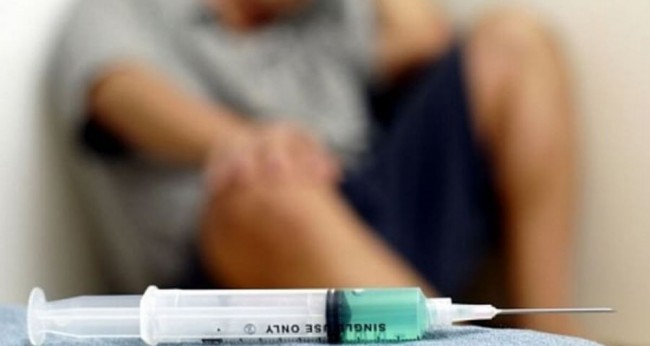 Влияние наркотиков – это объемный вопрос, касающийся негативных последствий употребления. Однако, низкая степень информированности о том, как конкретно сказывается прием наркотических веществ – ведущая причина распространения болезни. Важно знать, как влияют наркотики на организм, понимать, какие конкретно последствия ждут наркозависимого – в отношении его физического, психического здоровья, познавательных процессов, способностей.Содержание статьиВлияние наркотиков на внутренние органыВлияние наркотиков на легкиеОсобенности влияния наркотиков на сердцеКак наркотики влияют на нервную системуЧто происходит с пищеварением: влияние наркотиков на ЖКТВлияние наркотиков на репродуктивную систему: какое будет потомствоИнфекционные заболеванияВлияние наркотиков на психикуВлияние наркотиков на познавательные психические процессыВлияние наркотиков на творческие способностиВлияние наркотиков на волюВлияние наркотиков на личностьВлияние наркотиков на внутренние органыВсе наркотические вещества природного или синтетического происхождения - яд, который разрушает организм человека. С начала употребления они становятся частью метаболизма и оказывают ощутимое воздействие на биохимические, эндокринные процессы (иначе наркотики не дали бы мощного психотропного эффекта). Поэтому психическое воздействие – не единственный итог употребления, влиянию наркотиков подвержена каждая система органов.Влияние наркотиков на легкиеДыхательная система подвергается негативному воздействию не только когда больной курит наркотик. Попадание смол, ядов, сажи в легкие при курении – не единственное негативное последствие.Если наркотики употребляются иным способом (героин, морфин), происходит угнетение кашлевого центра головного мозга. Кашель является защитной реакцией организма и способом освободить легкие от слизи, пыли, инородных частиц, а при угнетении этого важного рефлекса лишние вещества продолжают оставаться в легких, провоцируя размножение бактерий, высокий риск легочных инфекций.Особенности влияния наркотиков на сердцеВлияние наркотиков на сердце имеет различный механизм в зависимости от вида употребляемого вещества.Опиаты (героин, морфин). Провоцируют угнетение центров регуляции работы сердечной мышцы и сосудов. Влияние на организм человека наркотиков состоит в снижении артериального давления и частоты сердечных сокращений, организм испытывает гипоксию – кислородное голодание, возникает нарушение обменных процессов сердечной мышцы. Возрастает риск развития ее дистрофии, ухудшение функции сердца замыкает порочный круг «гипоксия-нарушения работы сердца-гипоксия».Стимуляторы (кокаин, амфетамин, экстази). Как влияют наркотики на организм? Вызывают учащение сердцебиения, повышение показателей кровяного давления, возрастает нагрузка на сердечную мышцу, возникает спазм периферических сосудов, повышение температуры тела. Нарушенные процессы терморегуляции усиливают нагрузку, сердечная мышца подлежит быстрому износу.Итог – аритмии, инфаркты, дистрофия сердечной мышцы, сердечная недостаточность.Как наркотики влияют на нервную системуИзвестно, какое действие оказывают наркотики на организм в отношении нервной системы – особенно когда доводилось воочию видеть последствия употребления. Однако, расстройства ее функции в виде трехдневной бессонницы или повышенной раздражительности – это частные проявления глобальной проблемы.Трудно переоценить роль головного мозга в регуляции всех процессов тела. При поступлении яда организм реагирует резким сужением сосудов – предпринимает попытки защитить мозг от интоксикации. Спазм обеспечивает временную сохранность функций, но вместе с ядом в мозг перестают поступать полезные вещества и кислород. Гипоксия приводит к гибели нервных клеток, нарушение метаболических процессов головного мозга усугубляет ситуацию. Истощение ресурсов нервной системы приводит к последствиям:стойкое нарушение ритма «сон-бодрствование»;выраженные необратимые ухудшения познавательных процессов, логического мышления;галлюцинации вне наркотического опьянения;затяжные, не поддающиеся медикаментозной коррекции депрессии;суицидальные тенденции;параноидальные, тревожные мысли;энцефалопатии;парезы, нарушение чувствительности конечностей, определенных участков.Трудно спрогнозировать, как влияют наркотики на организм, какое именно последствие достанется больному – оно зависит от повреждения конкретных структур мозга.Что происходит с пищеварением: влияние наркотиков на ЖКТУхудшение функций желудочно-кишечного тракта при приеме наркотиков обеспечивается за счет механизмов:угнетение процессов регуляции (нервно-рефлекторный уровень);снижение выработки ферментов, желудочного сока;нарушение моторных функций кишечника.Воздействие наркотиков на организм через нарушение пищеварения выражается стабильным снижением аппетита, ухудшением усвояемости пищи, спазмами, хроническими запорами. Это ведет к дефициту питательных веществ – витаминов, микроэлементов, отравлению организма собственными каловыми массами, разложение которых происходит в кишечнике.Печень – первый орган, который «принимает удар» при употреблении наркотика, поэтому с течением времени начинает плохо справляться с функцией. Образующиеся токсины разносятся с кровью по всему организму, продолжают отравлять его с продуктами распада наркотиков.Влияние наркотиков на репродуктивную систему: какое будет потомствоВлияние на организм человека наркотиков в отношении половых органов однозначно - наркоман имеет все шансы остаться бездетным, однако даже когда зачатие произошло, риск рождения неполноценного потомства очень велик.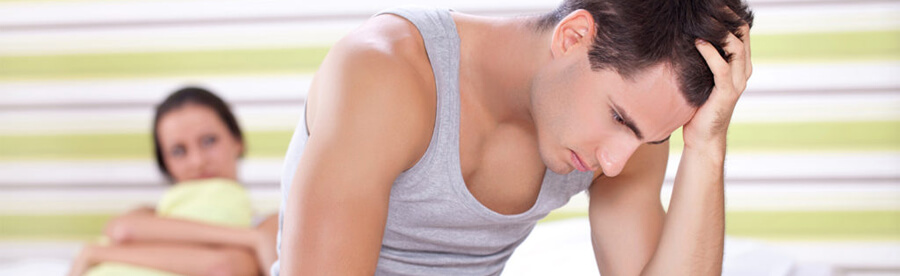 Бесплодие относится к обоим полам. Импотенция, аменорея (прекращение менструаций), снижение полового влечения – распространенные последствия непродолжительного употребления.У обоих полов происходят структурные изменения – атрофические процессы половых органов. При отказе от наркотиков их длительное употребление ранее приводит к невозможности вынашивания плода у женщин.В чем проявляется вредное влияние наркотиков на потомство человека?Оно начинается до зачатия. Яйцеклетки формируются в утробе матери, поэтому девочка рождается с полным набором половых клеток. Они не защищены от воздействия токсинов - принимая наркотики, молодая девушка рискует вмешаться в генетическую составляющую своих будущих детей, родить здорового малыша не получится даже при полном отказе от влияния наркотиков. Повреждение генетического материала влечет за собой уродства, мутации, врожденные пороки, во многих случаях несовместимые с жизнью.Какое действие оказывают наркотики на организм молодого человека? У мужчин обновление половых клеток происходит всю жизнь, но постоянное токсическое воздействие может повлечь фатальные последствия. Даже курение табака является фактором снижения качества половых клеток, что говорить о наркотических веществах: сперматозоиды изменяют структуру, становятся вялыми, неспособными к оплодотворению. Мутагенное действие большинства веществ способствует рождению неполноценного потомства.Инфекционные заболеванияГлавной причиной заболеваемости ВИЧ является инъекционное употребление наркотиков. Как влияют на организм человека наркотики в отношении инфекционных болезней? Под действием абстинентного синдрома больной забывает о «технике безопасности» даже когда знает о правилах профилактики заражения. Употребление наркотиков среди молодежи всегда осуществляется коллективно, поэтому пользование одноразовым инструментом многократно всеми желающими – явление распространенное. Другая опасность - гепатит С.Инфекционные заболевания передаются половым путем, что среди употребляющих – не редкость. Особенно это относится к подросткам, которые только начали неправильный образ жизни – игнорирование правил полового поведения приводит к заражению заболеваниями, ослабленный наркотиками организм довольно быстро отвечает тяжелыми осложнениями.Влияние на организм человека наркотиков – тема глубокая. Они выводят из строя органы, системы, увеличивают вероятность развития рака, сокращают продолжительность и снижают качество жизни. Однако, под удар ставится и психика больного.Влияние наркотиков на психикуО том, как влияют на организм человека наркотики, известно – механизмы воздействия легко отследить. Однако психика – восприимчивый конструкт, который страдает от употребления в той же степени. Ничто не остается прежним у человека, который страдает наркотической зависимостью. Именно по этим причинам большинство родителей задается вопросом «как помочь сыну избавиться от наркозависимости».Влияние наркотиков на познавательные психические процессыУхудшение когнитивных функций – первое изменение, заметное для окружающих больного. Нарушение обменных процессов, длительная гипоксия, отсутствие полноценного отдыха мозга приводят к нарушению образного мышления и логики. Словарный запас истощается (этому виной также сужение интересов и круга общения до «единомышленников»), больной испытывает затруднения формулирования мыслей.Искаженное восприятие реальности дополняется нарушениями памяти – зависимому трудно воспроизвести события последнего времени, яркие воспоминания сохраняются фрагментарно.Трудности с концентрацией внимания осложняют решение задач, с которыми ранее зависимый легко справлялся. Влияние наркотиков выступает причиной профессиональных, учебных неудач.Влияние наркотиков на творческие способностиЕсть стереотип, что наркотическая зависимость способствует раскрытию творческого потенциала, ведь известные художники, музыканты, поэты были уличены в употреблении наркотических веществ. Однако зная о том, как влияют на организм человека наркотики, нетрудно догадаться об ошибочности этого утверждения.Эмоциональный подъем, который испытывает больной при употреблении, способствует созданию принципиально нового, талантливого – картины, стихотворения или песни. Однако, такой эффект ограничен по времени, почти единичен – его можно испытать ограниченное количество раз, по мере развития наркотической зависимости творческие способности перестают себя проявлять, это – необратимый процесс. По мере угнетения памяти, внимания, мышления при наличии больших способностей создать поистине творческое произведение становится невозможно.Творческими взлетами управляет эмоциональная сфера человека. Мы испытываем душевный подъем или спад, каждая личность чувствует вдохновение при ощущении определенных эмоций. При наркозависимости эмоциональная сфера нарушается, что является причиной нерастраченного творческого потенциала.Влияние наркотиков на волюНаркоман имеет слабую волю, это - самое непротиворечивое утверждение. Влияние наркотиков на волевые качества очевидно – при сохранности критичности мышления поначалу, больной не может самостоятельно преодолеть зависимость.Попытки принять волевое решение могут происходить регулярно. Однако сломить волю больного нетрудно – это делает абстинентный синдром. Испытывая ломку, наркоман не может управлять своими потребностями, а волевые усилия сводятся к нулю.Влияние наркотиков на личностьВ основе употребления наркотиков не всегда лежат определенные качества личности - эгоизм, нерешительность, неумение противостоять неудачам. Личность больного при начале наркозависимости просто не сформирована, подростковая наркомания - распространенное явление, и влияние наркотиков тормозит процесс «созревания», нарушает его.Дальнейшее развитие событий предопределено – личность больного претерпевает множество изменений:утрачиваются потребности в обучении, достижениях;ограничиваются интересы, желания;снижается самооценка, самоценность;теряется способность эффективно реагировать на стрессовые ситуации и трудности;возникает дезориентация в собственной жизни.Работа с наркозависимостью – сложная задача, поэтому лечение наркозависимости должно осуществляться поэтапно в том же порядке: снятие абстинентного синдрома, поддержание физического состояния, психологическая реабилитация и ресоциализация. Если с первыми двумя задачами призвана справиться наркологическая клиника, то реабилитацией и ресоциализацией занимается реабилитационный центр.